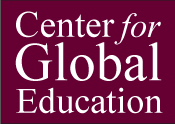 CENTER FOR GLOBAL EDUCATION AT AUGSBURG COLLEGEEMERGENCY CONTACTS FORMInstitution:Travel Dates:Program Title:Contact details of leader(s) traveling with the group:NOTE: If the leader(s) will be carrying a personal or institutional cell phone, please check with the service provider about coverage in the countries the group is visiting.Primary Leader:Name:Cell phone number during travel seminar (optional):Email:Additional Leader:Name:Cell phone number during travel seminar (optional):Email:Contact person(s) in the United States with whom CGE should communicate in case of an emergency or serious problem/situation:Primary contact person:Name:Job Title:Cell phone:Office phone:Hours available:Additional contact person:Name:Job Title:Cell phone:Office phone:Hours available:Additional emergency information regarding your group of which CGE should be aware:Center for Global Education at Augsburg College2211 Riverside Avenue SouthCampus Box 307Minneapolis, MN 55454Tel. 612-330-1159Fax. 612-330-1695Email: globaled@augsburg.edu